Тема “Зубы”(Средняя группа)Программное содержание: Раскрыть строение и функции зубов. Объяснить причину болезни зубов. Формировать потребность в сохранении зубов здоровыми. Приучать ребенка быть внимательным к себе, к состоянию своих зубов. Ход занятия:  Для создания положительного отношения к красоте зубов, улыбке, слушаем и танцуем под песенку В. Шаинского “Улыбка” Дети садятся за столы, на столах зеркала: пусть они посмотрят  на себя.  Попросить их  отгадать загадку: Под горой – дыра,
А в дыре – отряд,
Воины смелые,
Ровные и белые. (Рот)В:А что делают люди с помощью рта? (кушают, говорят, улыбаются)Смогли бы вы улыбаться, если бы у вас не было рта? Как бы вы себя чувствовали?Что же за воины у нас во рту? Белые и смелые?( зубы)Рассказ детям о строении и функции зубов с помощью стихотворения и плаката “Строение зуба”.Зубы есть у всех детишек:
У послушных, шалунишек. 
У малышек и больших – 
Что вы знаете о них?
Каковы же из себя
В белой твердой шубке. 
Наши лучшие друзья –
Беленькие зубки. 
Сядьте дети, вкруг меня
Расскажу про зубик я:
Как растет и от чего
Знать вам надо про него. 
Вырастает он не сразу. 
И растет не видно глазу,
Постепенно появляясь
Важным органом являясь. 
Пищу, он нам измельчает, 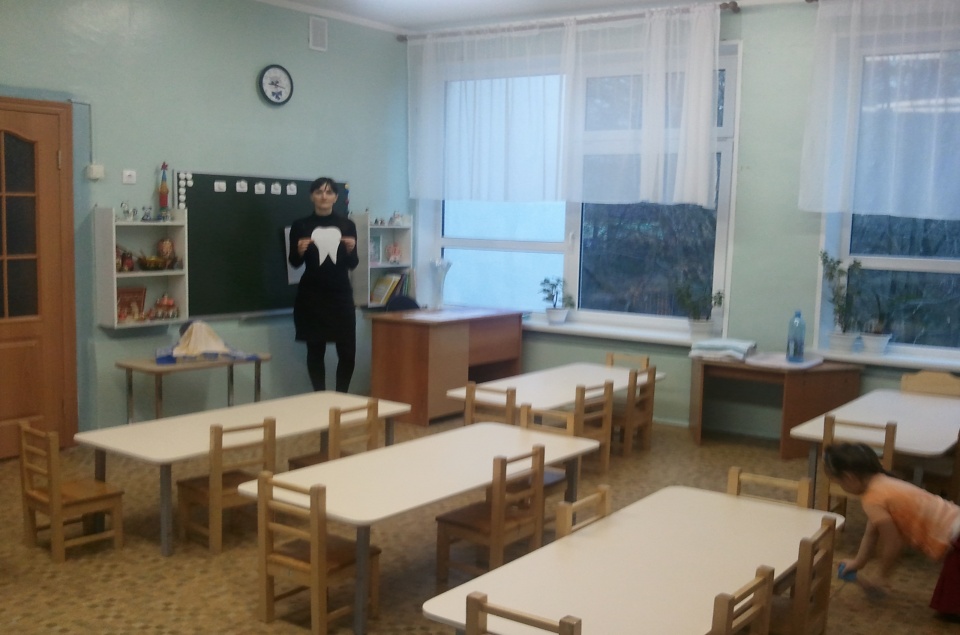 Говорить нам помогает. 
Словно крепенький дубок
В чистом, чистом поле. 
Корнем держится зубок
В лунке – альвеоле. 
Обнимает зуб десна
Ну-ка так сумей-ка!
И из желобка видна
Нам зубная шейка. 
Возвышаясь над десной,
Все скучает звонко,
Образуют ряд зубной
Белые коронки. Игровое упражнение “У кого есть зубы? Для чего нам зубы?” В:Зубы есть только у человека? Нет, зубы есть у зверей и у рыбИспользовать картинки с изображением детенышей животных в процессе обсуждения. Точно так же, как у детенышей животных, у детей есть молочные зубы. Животным и детям даже в раннем возрасте они нужны для пережевывания твердой пищи. Еще, они нужны, чтобы мы могли говорить. Зубы также влияют на красивую улыбку. (Для пережевывания пищи, речи, красивой улыбки). Возьмите зеркала и посмотрите на свои зубы.  Они одинаковые у вас? Нет, есть маленькие, есть больше , есть острые.Как выглядит человек, когда ему хорошо, весело?( он улыбается) Что делает улыбку такой красивой?(зубы)  Хорошо, когда есть красивые и здоровые зубы.Что же будет если вы не будете беречь зубы? (Ответы детей)А что полезно для зубов? Что вредно?Дидактическая игра “Что вредно, а что полезно для зубов”.  Карточки с продуктами питания ,дети классифицируют полезные и вредные для зубов продукты.  Орехи,                                             свежие фрукты( яблоки),  конфеты,                                           свежие  овощи ( морковь),  сладкая газированная вода,           молоко, горячие напитки                                творог,Печенье,                                             кефир,Мороженое                                         масло.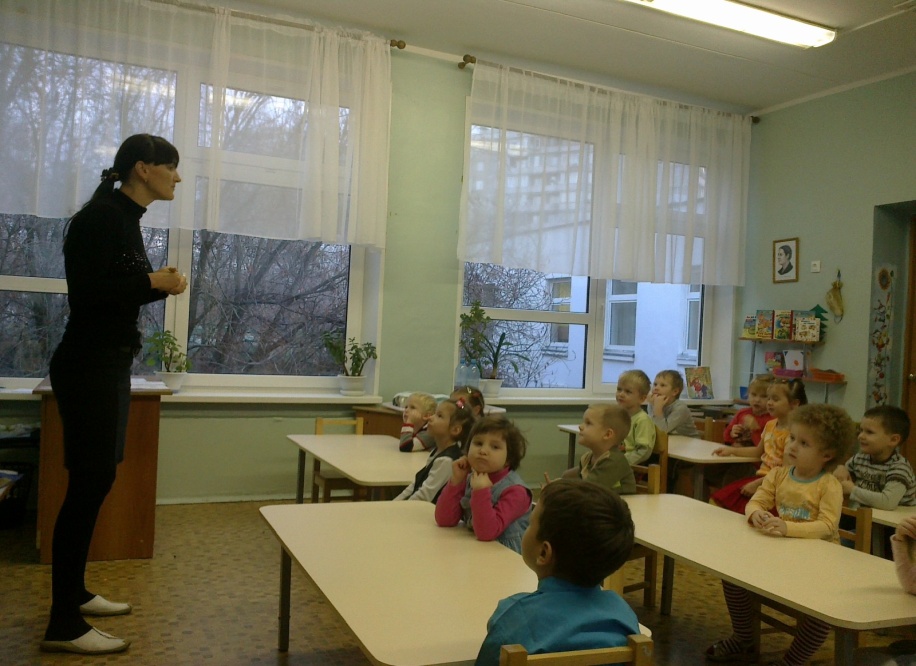 Сказка о зубной щетке.Сегодня, я вам расскажу сказку про зубную щетку и зубную пасту, которые жили у мальчика Васи (кукла). Он не любил по утрам и вечерам чистить зубы, обижал свою зубную щетку и не любил зубную пасту. У своей зубной щетке он выдернул половину волосков, а у зубной пасты отвинтил колпачок. И вот, когда наступила ночь, и Вася улегся спать, в ванной комнате произошло нечто необычное. Зубная щетка горько плачет, ее утешает зубная паста:Зубная щетка: - Я не могу больше терпеть, как обращается со мной этот мальчишка. Зубная паста: - Давай убежим от него!И они пустились в путь. Утром, когда он проснулся, то даже не заметил. Что зубной пасты и зубной щетки нет. Прошло несколько дней. Вася не чистил зубы, ел много сладостей. И вот, в один прекрасный день, у Васи сильно разболелись зубы. Пришлось идти к врачу. Посмотрев на Васины зубы, врач сказал, что он знает, в чем причина и может помочь, если вы отгадаете загадки:Костяная спинка,
Жесткая щетинка,
С мятной пастой дружит,
Нам усердно служит. (зубная щетка)Я бела-бела, По утру во рту была, Там порядок навелаВсе отчистила, отмыла,Вечером вернусь опять Буду снова отчищать.  (зубной паста)Молодцы! Загадки отгадали правильно. Пришел Вася домой, побежал в ванную, но зубной щетки и пасты там не было. В стакане, где раньше они стояли лежала записка: “Ушли искать защиты в царстве Мойдодыра” Надо помочь Васе. Как только зазвонит волшебный колокольчик щетка и паста вернуться.  Попробуем правильно ответить, что полезно делать , чтобы зубы были здоровы, а что портит их .Угадаем правильно колокольчик зазвонит. Читаем карточки.  (по очереди возвращается щетка и паста) Зубная щетка и паста простили Васю и вернулись с ним домой. Они стали верными друзьями и теперь Вася каждое утро и вечер не забывает чистить зубы и желает своим друзьям доброго утра и спокойной ночи.А теперь расскажите Васе, как надо правильно ухаживать за зубами. Зубы надо чистить не меньше двух раз в день, движениями вверх-вниз (показ на модели). Утром и вечером зубы чистят, а днем, после еды, надо обязательно полоскать рот от остатков пищи, чтобы во рту не было микробов, и не болели зубы. 